Read the words and talk about what they are doing.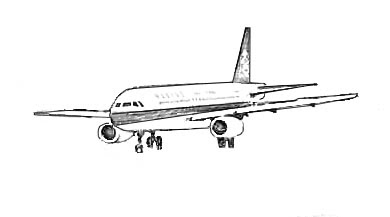 Brittany > airplane > holiday > Ireland		= Brittany is on an airplane and she is going on holiday to Ireland.Sam > school > learn > geography > Spain	Mervi  > Finnish > lives > Finland		Ayse > Turkey > loves > beach			Trevor > visiting > capital > Portugal		Maria > working > restaurant > Wales		Paddy > wants > visit > Dublin > Ireland		Maya > playing > friends > Athens >Greece 	Talk about yourself now.What are you doing just now?Where are you?What country do you come from?Name: ____________________________    Surname: ____________________________    Nber: ____   Grade/Class: _____Name: ____________________________    Surname: ____________________________    Nber: ____   Grade/Class: _____Name: ____________________________    Surname: ____________________________    Nber: ____   Grade/Class: _____Assessment: _____________________________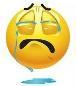 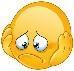 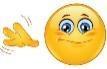 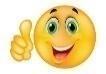 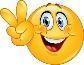 Date: ___________________________________________________    Date: ___________________________________________________    Assessment: _____________________________Teacher’s signature:___________________________Parent’s signature:___________________________